АДМИНИСТРАЦИЯ  ГАЛИЧСКОГО МУНИЦИПАЛЬНОГО  РАЙОНА КОСТРОМСКОЙ ОБЛАСТИР А С П О Р Я Ж Е Н И Еот   «19 »   апреля   2019 года    № 72-рг. ГаличОб ограничении подачи тепла в учреждения образования и культуры Галичского муниципального района В связи с наступлением устойчивой положительной среднесуточной температуры воздуха:1. Рекомендовать главам сельских поселений и руководителям  учреждений образования и культуры муниципального района ограничить круглосуточную подачу тепла  до 12 часов в сутки с 22 апреля 2019 года в учреждения культуры и образовательные учреждения, за исключением МОУ Курьяновской основной общеобразовательной школы.   2. Настоящее распоряжение вступает в силу со дня его официального   опубликования.                            Глава муниципального района	        	          А.Н.ПотехинСОГЛАСОВАНО:	____________________ В.А.Фоменко	____________________ А.В. Морковкина	____________________О.В. ВеселоваГотовил:                        Е.Ю. ЗвереваВ дело-2 экз.Сельские поселения  – 5 экз.Отдел архитектуры, строительства и ЖКХ – 1 экз.Отдел образования – 1 экз.Отдел культуры, молодежи и спорта – 1 экз.Управление финансов – 1 экз.Централизованная бухгалтерия – 1 экз.Бухгалтерия – 1 экз.ООО «Благоустройство города» - 1 экз.ОГБУ «Галичский КЦСОН» - 1 экз.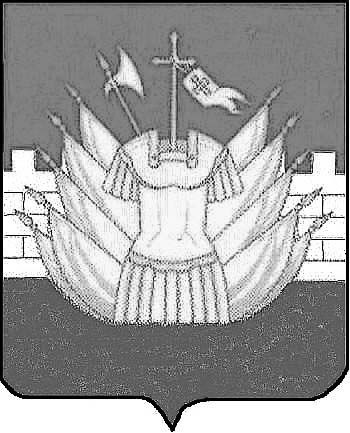 